特別Ｊｒ．年末年始のＬＥＳＳＯＮ予定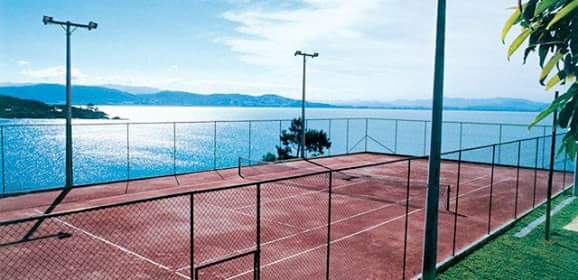 12月29日  　8:30~10:30　　　　　　　　　 1月4日　初打ち8:30~10:3012月30日    8:30~10:30 　打ち納め　　1月5日  通常営業　　　 12月31日        1月3日　　　　　　　　　　　　　　　　　　　 1月29日　　休 み特別Ｊｒ．年末年始のＬＥＳＳＯＮ予12月29日  　8:30~10:30　　　　　　　　　 1月4日　初打ち8:30~10:3012月30日    8:30~10:30 　打ち納め　　1月5日  通常営業　　　 12月31日        1月3日　　　　　　　　　　　　　　　　　　　 1月29日　　休 み